KATA PENGANTAR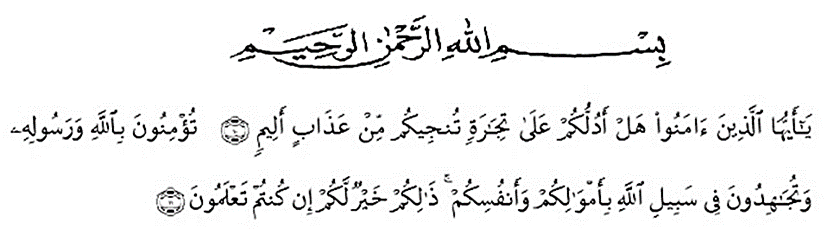 Artinya:“Hai orang-orang yang beriman, sukakah kamu aku tunjukkan suatu perniagaan yang dapat menyelamatkanmu dari azab yang pedih? (10), (yaitu) kamu beriman kepada Allah dan Rasul-Nya dan berjihad di jalan Allah dengan harta dan jiwamu. Itulah yang lebih baik bagimu, jika kamu mengetahui (11)”.(QS. Ash-Shaff: 10-11).Segala puji bagi Allah SWT yang telah melimpahkan segala karuniaNya kepada peneliti sehingga peneliti dapat menyelesaikan skripsi ini yang berjudul “Pengaruh Partisipasi Anggaran dan Komitmen Organisasi Terhadap Senjangan Anggaran Desa Di Kabupaten Labuhan Batu Utara”. Dengan lancar tanpa kendala yang berarti Shalawat serta salam semoga selalu tercurahkan kepada Nabi Muhammad Sallallahu Alaihi Wasallam, yang senantiasa membawa kita dari zaman yang penuh ilmu dan iman. Penulis mengucapkan puji dan syukur Alhamdulillah kepada Allah SWT, karena atasnikmat dan ridhoNya lah skripsi ini dapat dibuat serta dapat di pertanggungjawabkan. Pada kesempatan ini penulis ingin mengucapkan terima kasih yang tulus dan penghargaan yang setinggi-tingginya kepada semua pihak yang telah membantu dengan keikhlasan dan ketulusan baik langsung maupun tidak langsung sampai selesainya skripsi ini. Terima kasih dan penghargaan khususnya penulis sampaikan kepada:Bapak Dr KRT Hardi Mulyono K Surbakti, selaku Rektor  Universitas Muslim Nusantara Al-Washliyah Medan. Ibu DR. Anggia Sari Lubis, SE, M.Si, selaku Dekan Fakultas Ekonomi Universitas Muslim Nusantara Al-Washliyah Medan. Ibu Debbi Chyntia Ovami, S.Pd, M.Si, selaku Ketua Program Studi Akuntansi Universitas Muslim Nusantara Al-Washliyah Medan. Ibu Junita Putri Rajana Harahap, SE, M.Si, AK, selaku Dosen pembimbing yang telah meluangkan waktu di sela-sela kesibukan untuk memberikan bimbingan, arahan, dan wejangan selama proses penulisan skripsi ini.Seluruh Bapak/Ibu Dosen Fakultas Ekonomi Universitas Muslim Nusantara Al-Washliyah yang telah banyak membimbing dan memberikan ilmu pengetahuan kepada penulis.Terkhusus sembah sujud dan hormat penulis hanturkan kepada Ayahanda tercinta, Husni Tambunan dan Ibunda Rosimah Siagian yang senantiasa memberi do’a, kasih sayang, perhatian dan pengorbanan serta motivasi yang kuat dengan segala jerih payah sehingga penulis dapat menyelesaikan tugas akhir ini. Begitu pula kepada saudara-saudara ku yang terkasih dan tercinta Abangda terkasih Edi, Tuah, Sangkot, dan Kakanda tercinta Rosnaini, Mutiah S.Kom, dan Adinda terkasih Rena, mereka adalah orang-orang yang menjadi alasan utama bagi saya segera menyelesaikan skripsi ini dengan sebaik mungkin, karena kebanggaan mereka adalah kebahagiaan saya.Kepada keponakan tersayang Putri Sahira, Darma, Fauzi, Frans, Iqbal, Hengki, Gita, Lastri, Agil, dan Gilang Ramadhan yang menjadi penyemangat bagi penulis.Sahabat-sahabatku, Santi, Utet, Rahmiati, Selviana, Depi, Indra, Yani, Efril, Ica, Marwiyah, dan teman lainnya yang telah memberikan motivasi dan membantu penulis dalam menyelesaikan skripsi ini. Seluruh teman-teman Fakultas Ekonomi Universitas Muslim Nusantara Al-Washliyah Medan kepada Irma, Vika, Syufiah Intan, Enni dan buat semua yang tak bisa disebutkan satu persatu terimakasih telah memberi do’a, serta dukungan telah menghiasi hari-hari penulis dengan penuh canda tawa serta kenangan yang tidak akan terlupakan.Buat orang yang spesial Irfan Fauji Panjaitan teman dekat dan juga bisa jadi sahabat yang selalu memberi semangat dan dukungan dari awal mengerjakan skripsi sampai dengan selesai. Semoga Allah SWT membalas semua kebaikan yang telah diberikan. Penulis menyadari bahwa skripsi ini masih jauh dari kesempurnaan, untuk itu penulis mengharapkan sumbangsih berupa pemikiran yang terbungkus dalam saran maupun kritik yang bersifat membangun demi kesempurnaan skripsi ini. 						Medan, Januari 2022						Penulis,						MANJA TAMBUNAN						173214178